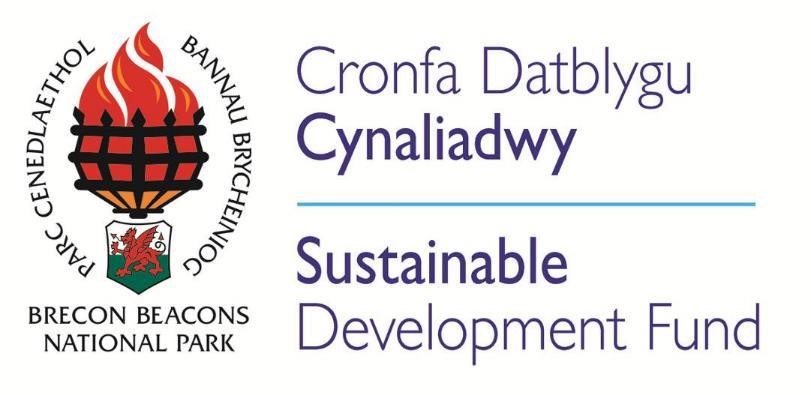 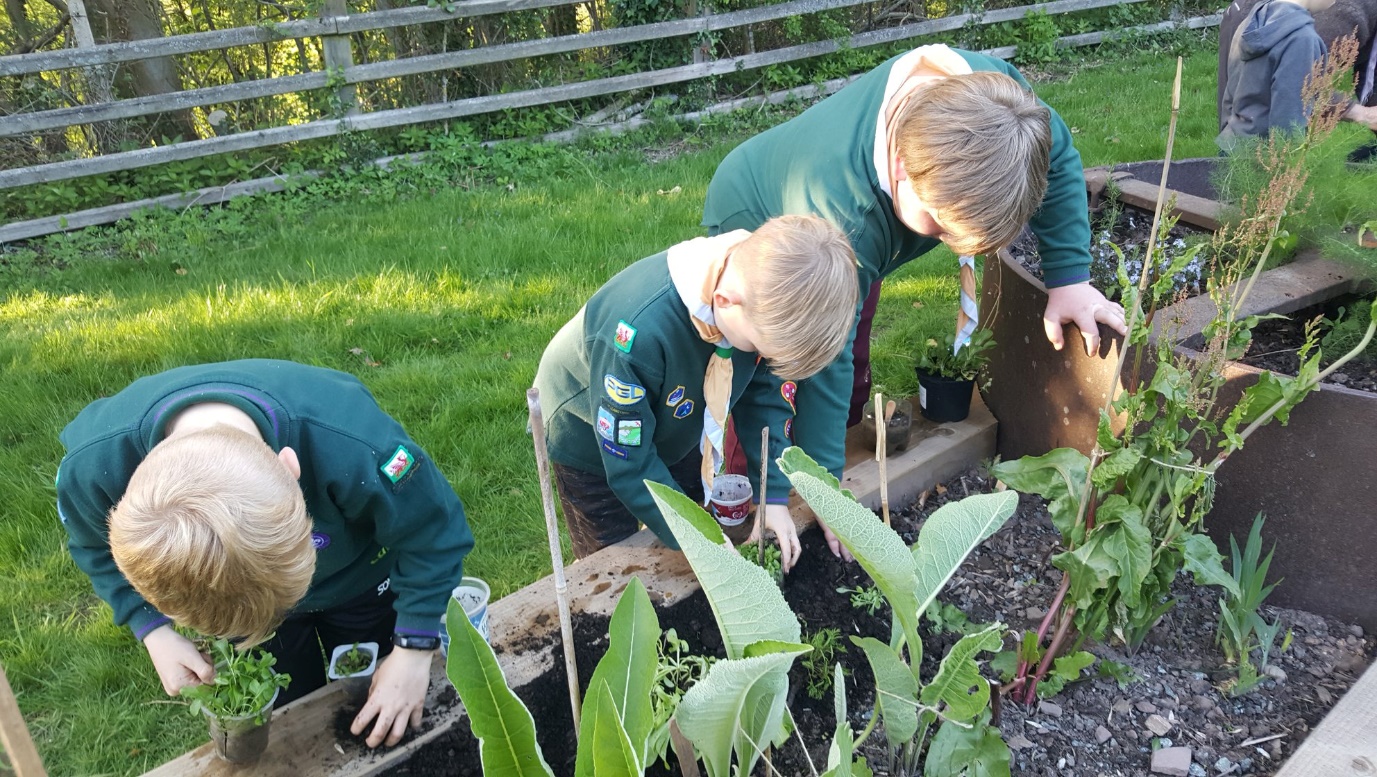 RHAGAIR Y CADEIRYDDMae’n bleser gweld y syniadau disglair sy’n deillio o’n cymunedau ar draws Parc Cenedlaethol Bannau Brycheiniog, a gweld faint o ddychymyg ac ymrwymiad lleol sydd ar gael i gynaliadwyedd. Rwy’n gobeithio y gwnewch chi fwynhau darllen am y prosiectau ysbrydoledig a ariennir gan y Gronfa Datblygu Cynaliadwy (“y Gronfa”) yn yr adroddiad blynyddol am eleni.Mae’r Gronfa yn creu enillion net i’r Parc, gan sicrhau cyllid ar gyfer prosiectau cynaliadwyedd. Yn 2018-19, am bob £1 a fuddsoddwyd gan y Gronfa, codwyd £4 o arian cyfatebol. Rwy’n llongyfarch pawb a gymerodd ran, ac yn diolch i’r holl bartneriaid a chyllidwyr. Wrth gwrs, nid buddsoddiad yn unig sy’n sicrhau prosiect llwyddiannus. Mae ein dau swyddog sy’n gweithio i’r Gronfa, Helen Roderick a Ceri Bevan, yn cefnogi ymgeiswyr newydd, yn eu helpu i lunio’u ceisiadau, ac yn gwirio eu bod yn cwrdd â blaenoriaethau’r Awdurdod. Diolch yn fawr iawn iddynt am eu gwaith rhagorol, ac am lunio a golygu’r adroddiad hwn.Mae cysylltiadau clir rhwng llywodraethu, buddsoddi a datblygu da yn y sector cyhoeddus. Mae Pwyllgor y Gronfa Datblygu Cynaliadwy yn atebol i’r cyhoedd, ac mae’n dyrannu cyllid yn unol ag amcanion a osodwyd gan Awdurdod y Parc Cenedlaethol, ac yn unol â Deddf Llesiant Cenedlaethau’r Dyfodol Llywodraeth Cymru. Mae rhywfaint o risg bob amser ynghlwm wrth ariannu mentrau newydd, a gall prosiectau datblygu cynaliadwy gymryd blynyddoedd i aeddfedu’n llawn; ond wrth gymryd risgiau, rydym yn amyneddgar ac yn ymfalchïo mewn cefnogi timau sy’n meddu ar syniadau da ar gyfer prosiectau, ac sydd angen y sbardun y gall cyllid cyfatebol ei roi i’w hymdrechion.Mae’n rhoi cryn bleser imi gadeirio Pwyllgor y Gronfa. Mae chwe Aelod a hyd at bymtheg o arbenigwyr pwnc lleol yn darparu cefnogaeth trwy’r Panel Cynghori ar Grantiau (GAP) ac maen nhw’n gweithredu’n effeithlon ac yn hwyliog. Hoffwn ddiolch i gyd-Aelodau’r Awdurdod: y Cynghorydd Karen Laurie-Penny (y Dirprwy Gadeirydd), Chris Coppock, y Cynghorydd Michael Jones, y Cynghorydd Iain McIntosh a’r Cynghorydd Kevin Madge, am eu cefnogaeth ysgolheigaidd a’u gwaith caled wrth asesu a phenderfynu ar geisiadau grant. Diolch hefyd i aelodau’r Panel Cynghori ar Grantiau, am eu haelioni wrth roi o’u hamser a’u harbenigedd i gynorthwyo Pwyllgor y Gronfa â’n penderfyniadau cyllido: Sarah Coakham (CNC), John Coombe (Grŵp Mynediad Brycheiniog), y Cynghorydd Richard Dixon (CC Llanelli), David Jones (UAC), Andrew King (Cofnodwr Adar Brycheiniog), Abi McCullough (Ymddiriedolaeth Archeolegol Clwyd-Powys), Joyce Morgan-Gervis (Calch Tŷ Mawr), Margaret Underwood (Sector Gwirfoddol), y Cynghorydd Chris Walsh (CT Aberhonddu), y Cynghorydd Bernard Watkins (CC Maescar), Mike Wright (Y Grŵp Siarter) a myfyrwyr Ysgol Uwchradd Aberhonddu sydd wedi mynychu ein cyfarfodydd. Diolch i bawb am eu gwybodaeth, eu craffter a’u her.Deborah Perkin Awst 2019Adroddiad Blynyddol y Gronfa Datblygu Cynaliadwy 2018/19Crynodeb GweithredolDyfarnodd y Gronfa Datblygu Cynaliadwy grantiau newydd i 27 o brosiectau yn 2018/19. Talodd y Gronfa gyfanswm o £227,215 yn ystod y flwyddyn i 34 o brosiectau. Cefnogwyd amrywiaeth o brosiectau cadwraeth a gwelliant gan gynnwys Datblygiad Gwirfoddolwyr Ucheldir y Mynyddoedd Du, Amserau Ffrwydrol yn y Gwaith Powdr Gwn, Prosiect Gwirfoddol i Ddiogelu Bele’r Coed, Adfer Gardd Henry Vaughan yn Nhal-y-bont, a Chysylltiadau Cymunedol Cwm Aman ger Brynaman.Nod y Gronfa Datblygu Cynaliadwy, a sefydlwyd gyntaf yn 2000, yw datblygu a phrofi dulliau mwy cynaliadwy o fyw yng nghefn gwlad. Yno, ceir harddwch ac amrywiaeth naturiol wych, ac mae nodweddion lleol y diwylliant, y bywyd gwyllt, y dirwedd, y defnydd tir a’r gymuned yn cael eu gwarchod a’u gwella. Dyma amcanion y Gronfa:Archwilio ffyrdd arloesol o gyfrannu hyd y bo’n ymarferol at weledigaeth Llywodraeth Cymru ar gyfer Cymru gynaliadwy ac o ddileu rhwystrau posibl i gynaliadwyedd. Integreiddio datblygu cynaliadwy â rhinweddau arbennig y Parc Cenedlaethol a dangos y cyfraniad y mae ymdeimlad cryf o le a hunaniaeth leol yn ei wneud tuag at lesiant a byw’n gynaliadwy.Meithrin gallu mewn cymunedau lleol a datblygu a chefnogi prosiectau cymunedol sy’n hybu amcanion datblygu cynaliadwy. Creu mwy o ymwybyddiaeth a dealltwriaeth am gynaliadwyedd ymhlith trigolion ac ymwelwyr a hwyluso newid cadarnhaol mewn ymddygiad. Mae Prosiectau’r Gronfa yn cael eu hasesu yn erbyn y Nodau Llesiant, ac yn gwneud cyfraniad sylweddol tuag atynt. Caiff y nodau hyn eu rhestru yn Neddf Llesiant Cenedlaethau’r Dyfodol Llywodraeth Cymru ac maent yn llywio Cynllun Rheoli Parc Cenedlaethol Bannau Brycheiniog, sy’n rhoi llesiant wrth wraidd rheoli’r dirwedd.Arweiniodd y prosiectau a gefnogwyd yn ystod y flwyddyn ariannol hon at greu neu gadw 15 o swyddi. Y gymhareb cyllid cyfatebol ar sail y grantiau a dalwyd yn 2018/19 yw 4:1 sy’n golygu bod prosiectau wedi cael £4 ychwanegol am bob £1 a wariwyd o’r Gronfa. O’r cyllid cyfatebol a ddarparwyd, 0.67:1 oedd cymhareb yr arian preifat i arian cyhoeddus. Mae 165 o sefydliadau partner wedi cymryd rhan ym mhrosiectau’r Gronfa eleni.O’r £227,215 a dalwyd i brosiectau, gwariwyd £62,414 ar brosiectau dan arweiniad Awdurdod Parc Cenedlaethol Bannau Brycheiniog gan gynnwys y Prosiect Amserau Ffrwydrol, Parc Actif i Bobl o Bob Oed, Prosiectau Gwirfoddol yn y Mynyddoedd Du, a Phrosiect Diogelu Bele’r Coed.Roedd 30% o’r prosiectau a gefnogwyd eleni wedi’u hanelu’n bennaf at warchod neu wella harddwch naturiol, bywyd gwyllt a threftadaeth ddiwylliannol y Parc, ac roedd 41% yn canolbwyntio ar hyrwyddo cyfleoedd y cyhoedd i ddeall a mwynhau rhinweddau arbennig y Parc. Ceisiodd y 29% arall feithrin lles economaidd a chymdeithasol ymhlith cymunedau lleol y Parc Cenedlaethol.Mae’r Gronfa Datblygu Cynaliadwy wedi cefnogi prosiectau sy’n cwrdd ag amrywiaeth o nodau llesiant fel y dangosir isod.Adroddiad Blynyddol y Gronfa Datblygu Cynaliadwy 2018-19                                            – Prosiectau sy’n cwrdd â’r Nodau LlesiantMae’r prosiectau a gefnogwyd yn 2018/19 wedi darparu dros 50,000 awr o gyfleoedd gwirfoddoli, sy’n cynrychioli cyfraniad sylweddol i fywyd ar draws y Parc Cenedlaethol.Mae’r gwariant ar brosiectau yn digwydd ledled y Parc Cenedlaethol; eleni, derbyniodd Dwyrain y Parc, lle mae mwyafrif y bobl yn byw, y cymorth grant mwyaf. Dyma fel y dosbarthwyd y gwariant yn ôl ardal ym Mharc Cenedlaethol Bannau Brycheiniog:-Rheoli’r GronfaRhoddir ceisiadau gerbron Cyd-gyfarfod o’r Panel Cynghori ar Grantiau, sy’n cynnwys Aelodau o’r Gymuned a Phwyllgor y Gronfa. Y Panel Cynghori ar Grantiau sy’n dechrau’r broses trwy bleidleisio ar y ceisiadau, ac yna gwneir y penderfyniad terfynol gan y chwe Aelod o’r Awdurdod. CasgliadMae’r Gronfa Datblygu Cynaliadwy, ers ei sefydlu yn 2000, wedi dilyn yr egwyddorion a’r canllawiau gweithredol ar gyfer datblygu cynaliadwy a ffurfiwyd gan Lywodraeth Cymru. Mae’r canllawiau hyn, ynghyd â meini prawf y Gronfa, wedi’u datblygu ymhellach i gynnwys Nodau Llesiant Cenedlaethau’r Dyfodol a Chynllun Rheoli Parc Cenedlaethol Bannau Brycheiniog. Erbyn tymor yr hydref 2019, bwriedir cwblhau gwaith pellach i ailddiffinio’r Gronfa yn unol â blaenoriaethau’r Awdurdod i sicrhau budd economaidd a chymdeithasol; gwneir hynny trwy gyflawni’r pwrpas 1af sef gwarchod a gwella harddwch naturiol, bywyd gwyllt a threftadaeth ddiwylliannol, a’r 2il bwrpas sef hyrwyddo cyfleoedd ar gyfer mwynhad a dealltwriaeth y cyhoedd. Mae arian y Gronfa yn bwysig i gymunedau ar draws Parc Cenedlaethol Bannau Brycheiniog. Dyma’i phrif gryfderau:Mae’r Gronfa’n rhan o ddarpariaeth Awdurdod Parc Cenedlaethol Bannau Brycheiniog ac yn gweithredu’n unol â’r egwyddorion Datblygu Cynaliadwy sy’n rhan o Ddeddf Llesiant Cenedlaethau’r Dyfodol.Mae’r Gronfa’n aml yn gweithredu fel “cyllid sbarduno”, ac ar y dechrau mae’n buddsoddi’n gymedrol mewn astudiaeth ddichonoldeb neu brosiect peilot sy’n arwain at effaith barhaol dros y tymor hir. Gall prosiectau ddenu adnoddau sylweddol a/neu ddatblygu’n fodel hunan-ariannu. Ymhlith yr enghreifftiau, ceir Cwch Cymunedol Ymddiriedolaeth Camlas Sir Fynwy, Aberhonddu a’r Fenni, Toiledau Cymunedol Comin Llan-gors a Choleg y Mynyddoedd Du.Mae’r Gronfa yn gatalydd i ddenu cefnogaeth gan gyllidwyr eraill a thrwy roddion. Y gymhareb am eleni yw 4:1.Mae cefnogaeth swyddogion yn helpu i adeiladu gallu o fewn prosiectau a chymunedau gan wneud y ddau yn fwy cydnerth. Mae Swyddogion y Gronfa yn cefnogi cydweithrediad rhwng ymgeiswyr, sefydliadau a chyllidwyr eraill a chaiff hynny ei barchu a’i werthfawrogi’n fawr gan brosiectau.Sicrheir bod croestoriad eang o’r gymuned yn cael ei gynnwys trwy’r wybodaeth ragorol a ddarperir gan y Panel Cynghori ar Grantiau sy’n ffurfio rhan o’r broses asesu.Rhoir anogaeth eang i weithredu prosiectau trwy ffurfio partneriaethau. Er enghraifft, gyda Phrosiect Gardd Henry Vaughan, roedd y gymuned leol gan gynnwys y cyngor cymunedol, codwyr sbwriel, busnesau, SyM, clwb garddio, Grŵp Llynges a Sgowtiaid 1af Llangynidr ac Awdurdod Parc Cenedlaethol Bannau Brycheiniog, i gyd yn gweithio gyda’i gilydd i gyflawni’r prosiect. Mae’r Gronfa wedi dod â 165 o bartneriaid ynghyd i gyflawni prosiectau yn 2018/19.Mae’n canolbwyntio ar flaenoriaethau’r Awdurdod a’r Ddeddf Llesiant a gellir addasu’r meini prawf i sicrhau bod budd cymdeithasol ac economaidd yn cael ei gyflawni yn unol â dau bwrpas yr Awdurdod.Mae’n cynnig cymorth hyblyg ac ymatebol iawn wrth gefnogi prosiectau cymunedol, amgylcheddol, economaidd a diwylliannol, ac mae rhai ohonynt yn cael eu rheoli’n uniongyrchol gan staff y Parc Cenedlaethol.Mae’r Gronfa’n gyfrwng pwysig ar draws meysydd gwaith allweddol yr Awdurdod sef defnydd tir ac adferiad natur, gan gynnig ysbrydoliaeth i bobl, lleoedd, cymunedau a mentrau gwledig.Nodau LlesiantNodau LlesiantNodau LlesiantNodau LlesiantNodau LlesiantNodau LlesiantNodau LlesiantEnw’r ProsiectDisgrifiad Byr o’r ProsiectLlewyrchusCydnerthIachachCyfartalCymunedau Cydlynus CommunitiesDiwylliant BywiogCyfrifol ar lefel fyd-eangPhD – Symud y Parc i Economi Carbon IselMae’r PhD yn ceisio canfod ffyrdd y gall yr Awdurdod, ar y cyd â’i gymunedau, ddarparu atebion i gostau cynyddol ynni a thanwydd a’u heffaith ar yr amgylchedd.Prosiect Datblygu Calon Cymru Mae penodi gweithiwr gweinyddol ar gyfer Calon Cymru wedi cydlynu gwybodaeth a threfnu busnes rhwng y prosiect a’r pentrefi a’r trefi ar hyd y rheilffordd. Datblygu Gwirfoddolwyr yn y Mynyddoedd Du Mae’r rhaglen hon wedi canolbwyntio ar ddatblygu sgiliau gwirfoddolwyr ar y cyd â Gwasanaeth Cyffuriau ac Alcohol Gwent, gyda hyfforddiant ac asesiad yn rhan annatod ohoni.Prosiect Cwch CymunedolMae Ymddiriedolaeth Camlesi Sir Fynwy, Aberhonddu a’r Fenni yn addasu hen gwch camlas (gyda mynediad i’r anabl) er mwyn galluogi hyd at 36 o deithwyr i ddysgu am dreftadaeth wych y gamlas.Darparwyr Gweithgareddau Awyr Agored yn y GymraegMae’r prosiect hwn wedi galluogi pobl ifanc i fwynhau gweithgareddau awyr agored trwy gyfrwng y Gymraeg.Arolwg Preswylwyr Aberhonddu 20:20 Fel rhan o Brosiect Cynllun Bro Aberhonddu, mae Aberhonddu 20:20 wedi cynnal arolwg ymhlith ei phreswylwyr.Cynllun Prentisiaeth y Pwll MawrMae’r Gronfa’n cefnogi prentis yn y Pwll Mawr i wneud gwaith mwyngloddio a thywys er mwyn cynnal y profiad tanddaearol yn un o brif atyniadau Cymru.Cyfleusterau Cymunedol Rhyng-genhedlaeth YstradowenMae Gweithiwr Datblygu yn Ystradowen wedi hwyluso agoriad Caffi Henllys yn y Ganolfan ac wedi cynyddu’r Clwb Cinio, y Clwb Tanwydd a’r Cylch Chwarae Cymraeg  “Ti a Fi”“Arts Alive” - Prosiect CabanMae’r prosiect hwn yn asesu dichonoldeb y gwelliannau i adeilad “Arts Alive” er mwyn i’r gymuned elwa ohono o ran mynediad a defnydd.LlewyrchusCydnerthIachachCyfartalCymunedau Cydlynus CommunitiesDiwylliant BywiogCyfrifol ar lefel fyd-eang“Illumine” Y Gaer – CS Powys Gan weithio gyda phobl ifanc sydd o dan anfantais gymdeithasol, nod y prosiect hwn yw creu gwaith celf digidol o bob rhan o’r Parc Cenedlaethol i’w gynnwys yn adeilad newydd Y Gaer yn Aberhonddu.Coleg y Mynyddoedd DuYn ystod y prosiect hwn, byddir yn ymchwilio i ddichonoldeb sefydlu Prifysgol yn y Parc Cenedlaethol a’r opsiynau ar gyfer ei lleoliad. Cam Diwylliant - Cymoedd Gwyrdd LlangatwgMae’r prosiect hwn yn dathlu gosod y cynlluniau micro-hydro gan Gymoedd Gwyrdd Llangatwg.Blwch Teliffon   Tal-y-llyn Mae Grŵp Hanes Llyn Safaddan wedi trawsnewid eu hen giosg ffôn i fod yn ganolfan wybodaeth am hanes leol.Gwelliannau i Gwt y Sgowtiaid yn AberhondduMae’r prosiect hwn wedi moderneiddio Cwt y Sgowtiaid gan sicrhau y gall cenedlaethau’r dyfodol yn Aberhonddu fwynhau’r manteision a ddaw yn sgil sgowtio.Parc Actif i Bobl o Bob OedMae’r prosiect hwn, a arweinir gan y Parc Cenedlaethol, yn annog pobl i fynd allan i’r Parc a mwynhau cerdded.Cydgysylltydd SWOAPG Roedd angen Cydgysylltydd i ffurfioli’r strwythur ar gyfer Grŵp Darparwyr Gweithgareddau Awyr Agored De Cymru a threfnu bod y grŵp hwnnw’n sefydliad ag iddo aelodaeth sy’n talu ffioedd.Cwch Camlas ar gyfer Teithio/ GweithioMae’r prosiect hwn yn cyflogi dau berson i redeg teithiau cychod ar hyd y gamlas ger Aberhonddu. Yn ogystal, defnyddir y cwch i helpu’r dasg o glirio coed sydd wedi cwympo a malurion eraill o’r gamlas.Arddangosfa Talent Ifanc - Jas AberhondduNod y prosiect arloesol hwn yw rhoi cyfle i berfformwyr ifanc ddod i Aberhonddu a sicrhau dyfodol cynaliadwy ar gyfer Jas Aberhonddu.LlewyrchusCydnerthIachachCyfartalCymunedau Cydlynus CommunitiesDiwylliant BywiogCyfrifol ar lefel fyd-eangClwb Hwylio Llan-gors - Prosiect Cilfach y Dwyrain Bydd y prosiect hwn yn sefydlogi Cilfach y Dwyrain yn Llan-gors ac yn lleihau erydiad yn y dyfodol, ochr yn ochr â mesurau eraill i helpu’r llyn.Newid Llawr Neuadd y Sgowtiaid yng NghrucywelMae’r prosiect hwn wedi moderneiddio Neuadd y Sgowtiaid gan sicrhau bod cenedlaethau’r dyfodol yng Nghrucywel yn mwynhau manteision sgowtio a bod y neuadd yn addas i ddibenion y grwpiau amrywiol eraill sy’n ei defnyddio.Prosiect Diogelu Bele’r CoedBydd gwirfoddolwyr yn gwneud ac yn gosod bocsys bele’r coed yn y Parc Cenedlaethol. Bydd y bywyd gwyllt sy’n defnyddio’r bocsys hyn yn cael ei fonitro trwy ddefnyddio technoleg camerâu.Uwchraddio Paneli Ffotofoltäig a Chyfleuster Storio Batris yn Neuadd Pentref TrapDyfarnwyd gwobr i gefnogi ymdrechion Neuadd Pentref Trap i gynyddu effeithlonrwydd ei phaneli ffotofoltäig a gosod system batri fel y gellir defnyddio’r trydan gyda’r nos pan fydd y Neuadd ar ei phrysuraf.Gardd Henry Vaughan –        Tal-y-bont  Mae grŵp o wirfoddolwyr o bob rhan o’r gymuned wedi adfer yr ardd gymunedol hon er mwyn i ymwelwyr ei mwynhau.Criw Craggy – Tyfu gyda’n Gilydd IIMae’r Gronfa wedi parhau i gefnogi aelodau Criw Craggy i ymgymryd â Lefel 2 yr RHS mewn Garddwriaeth gyda’r nod yn y pen draw o adnewyddu’r gerddi yng Nghraig y Nos.Dichonoldeb Llwybr Seiclo o Aberhonddu i’r GelliComisiynwyd Sustrans i asesu ymarferoldeb y cynllun i sefydlu llwybr seiclo o Aberhonddu i’r Gelli ar hyd yr hen reilffordd.Toiledau Cymunedol Comin Llan-gorsAr y dechrau, sefydlodd y prosiect hwn  ddyluniad a chaniatâd ar gyfer adeiladu toiledau newydd yng Nghomin Llan-gors.Ardal Gwella Busnes AberhondduMae’r Gronfa’n cynnig swm sy’n cyfateb i gyllid Llywodraeth Cymru ar gyfer asesu’r dichonoldeb o sefydlu Ardal Gwella Busnes yn Aberhonddu.LlewyrchusCydnerthIachachCyfartalCymunedau Cydlynus CommunitiesDiwylliant BywiogCyfrifol ar lefel fyd-eangEffeithlonrwydd Ynni yng Nghanolfan yr Ifanc a’r Gymuned yn Llan-gorsMae’r prosiect hwn yn cynnwys newid y boeler presennol a gosod goleuadau ynni effeithlon yn y Ganolfan er mwyn gostwng y costau rhedeg a’r defnydd o garbon.Prosiect Fferm Ysgol Bro DinefwrBydd lle dysgu awyr agored yn cael ei greu fel y gall disgyblion Ysgol Bro Dinefwr gael y budd mwyaf o weithio gyda phlanhigion ac anifeiliaid.Treftadaeth Ystrad - Adelina PattiBydd Cymdeithas Treftadaeth ac Iaith Ystradgynlais yn cynhyrchu pamffled hanesyddol ar Adelina Patti, y gantores opera enwog a wnaeth prynu, gwella a byw yng Nghraig y Nos.Toiledau Cymunedol Comin Llan-gors IIBydd Cam II y prosiect hwn yn dymchwel yr hen doiledau ac yn gosod cyfleusterau modern yn eu lle.Prosiect Cysylltiadau Cymunedol Cwm AmanGan ddod â gwirfoddolwyr o bob rhan o’r gymuned ynghyd, bydd y prosiect hwn yn gwneud, yn gosod ac yn monitro bocsys adar mewn gwahanol leoliadau yn Nyffryn Aman.Ymylon Blodau Gwyllt AberhondduMae’r prosiect hwn o eiddo’r Parc Cenedlaethol yn gweithio gyda gwirfoddolwyr cymunedol i blannu hadau blodau gwyllt mewn ardaloedd dethol yn Aberhonddu i wella’u bioamrywiaeth.Amserau FfrwydrolPrif nod y Gronfa yn y prosiect hwn oedd ailgysylltu’r gymuned leol â’r Safle Gwaith Powdr Gwn ger Pontneddfechan.